Проект для детей средней группы №2 «Пчёлки»«Мы – волшебники»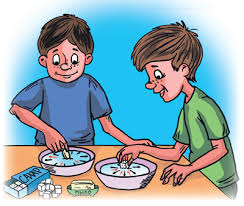 Воспитатель: Исаенко В.А.2018г.Проблема. Доказано, что лучше всех усваиваются ребенком те знания, которые ребенок приобрёл в практической деятельности. В младшем возрасте дети не  имеют возможности реализовать потребность в самостоятельной исследовательской деятельности. Наша задача создать условия для самостоятельной исследовательской деятельности детей.  Актуальность проекта. Дошкольники – прирожденные исследователи. И тому подтверждение – их любознательность, постоянное стремление к эксперименту, желание самостоятельно находить решение в проблемной ситуации.Экспериментирование даёт детям реальные представления о различных сторонах изучаемого объекта, обогащает память ребёнка, активизирует его мыслительные процессы, включает в себя активные поиски решения задач. Дошкольники, знакомясь с окружающим миром, стремятся не только рассмотреть предмет, но и потрогать его руками, языком, понюхать, постучать им. Дети рвут бумагу, разбирают игрушки, играют с песком, водой и снегом.В обыденной жизни дети часто сами экспериментируют с различными веществами, стремясь узнать что-то новое. Они наблюдают за падающими в воду предметами (тонет – не тонет), пробуют языком в сильный мороз сосульки и т.д. Исследовательское поведение для дошкольника – главный источник получения представлений о мире. Мы, взрослые, должны активно помогать ему в этом.Цель проекта: развивать культурные практики проявления интереса детей дошкольного возраста к познанию и исследованию, поддерживать стремление к проявлению самостоятельности и инициативы, любознательности.Задачи:Познакомить детей с некоторыми свойствами воды, воздуха, света, бумаги.Развивать собственный познавательный опыт.Поддерживать у детей инициативу, самостоятельность, сообразительность.Поощрять дружественные отношения во время исследовательской деятельности.Формировать культурную практику проявления интереса и желания расширять свой кругозор.Вид проекта: информационно-исследовательский, групповой.Участники: воспитатели, дети, родители.Сроки реализации: краткосрочный (2 недели).Прогнозируемый результат: разработка содержания культурных практик для реализации задач проекта:проявление устойчивого познавательного интереса к экспериментированию;развитие умения осознанно выбирать предметы и материалы для самостоятельной деятельности;проявление инициативы и творчества в решении поставленных задач;проявление взаимопомощи, активное социальное взаимодействие;качественное и заинтересованное участие родителей в реализации проекта.Основной раздел программы: социально-коммуникативное развитие.Организация деятельности в рамках проектаПодготовительный этап:формулирование проблемы;определение актуальности, цели и задач;подбор методической и художественной литературы;подбор опытов по данному возрасту;подбор оборудования для проведения опытов.Основной этап:организация предметно-развивающей среды,проведение опытов, экспериментов в группе и на прогулке,индивидуальная работа с детьми,самостоятельная экспериментальная деятельность,подвижные игры,чтение художественной литературы,беседы,продуктивная деятельность детей.Заключительный этап:1. Оформление картотеки опытов.2. Выставка поделок, изготовленных родителями с детьми.Технологическая карта проектаСоциально-коммуникативное развитиеКультурные практики Содержание Игры:  «Узнай, кто позвал?», «Бывает – не бывает».Д/упражнение: «Найди и принеси бумажный предмет».Игровые упражнения: «Преврати круг в солнышко, яблоко, мяч, колесо и т.д.»Проблемные ситуации:«Игрушка потерялась в песке, надо её найти, копая совком и не рассыпая песок»«Как и почему вода льётся?»Беседа – упражнение «Вкус и свойства пищи».Д/и «Догони свою тень»Познавательное развитиеКультурные практикиСодержаниеОпытно-экспериментальная деятельность:«Надувание мыльных пузырей»,«Морской бой», «Запираем воздух в шарик»,«Движение воздуха»,«Снег и лёд – вода, изменившая своё состояние под воздействием температуры»,«У воды нет вкуса и запаха»,«Прозрачная вода»,«Пар тоже вода»,«Вода без формы»,«Вода бывает холодной, теплой, горячей»,«Как убедиться что вода прозрачная»«Бумага и вода»,«Сравнение бумаги»,«Может ли бумага быть опасной»«Лёгкий – тяжёлый»Игры с воздушным шариком и соломинкойИгры-экспериментирования: «Умный нос», «Язычок помощник»Игра-опыт «Цветные льдинки»Игра – опыт со снежинкамиИсследование: «Что в коробке?», «Что в пакете?»«Прокати шарик»Эксперимент «Послушный ветерок» Речевое развитиеКультурные практикиСодержаниеБеседы: «Волшебный воздух»«Что ты знаешь о себе»«Зачем нужна вода?»«Что бывает из бумаги»«О значении света»Чтение:стихотворение «Воздух»Пермяк Е. «Про нос и язык».Бойко Т.«Солнышко»Сказка «В гостях у солнышка»Козлов С. «Солнечный зайчик и медвежонок»К.Ушинский «Солнце и радуга» Беседы: «На что похожа ложка, тарелка, кусочек хлеба, салфетка?»«В какой пище есть вода?»Физическое развитиеКультурные практикиСодержаниеПальчиковая гимнастика «Умелые руки», «Собачка и кошка».Подвижные игры:«Совушка,«Пузырь»,«Самолёты», «Мы – капельки!», «Беги туда, куда дует ветерок»Дыхательная гимнастика «Ветер», «Подуй на цветок», «Прогони шмеля»Гимнастика для глаз «Капля раз, капля два..».Игры с бумажными самолётиками, султанчиками и вертушками.Физкультминутка «Радуга-дуга».Игра м/п: «Холодно-жарко». Художественно-эстетическое развитиеКультурные практикиСодержаниеТеневой театр «Сказка о глупом мышонке»Конструирование. Тема: ««Будка для собачки» Продуктивная деятельность. «Белый медведь» (из ладошки).Лепка «Воздушный шарик».Взаимодействие с родителямиКультурные практикиСодержание Ознакомление родителей с целью проекта и видами совместной деятельности для его успешной реализации.Организация совместной с детьми деятельность в домашних условиях:проводят дома с детьми простые опыты.изготавливают поделки из бумаги.Организация беседы с родителями «Что нельзя и что нужно делать для поддержания интереса детей к познавательному экспериментированию».
Рекомендовать родителям ознакомится с методическим материалом: «Роль семьи в развитии познавательных интересов дошкольника».Распределение деятельности по центрам активностиЦентр театрализованной деятельности: изготовление персонажей к теневому театру «Сказка о глупом мышонке».Центр опытно-экспериментальной деятельности: подготовка всех материалов, необходимых для исследовательской деятельности (мыльные пузыри, бумага разных видов, бумажные кораблики, воздушные шарики, ёмкости для воды, соломинки, экран для теневого театра).Перечень литературы: 1. А. Дитрих, Г. Юрман «Почемучка».
2. Ван. Клив Дж. «200 экспериментов»
3. Дыбина О.В., и др. Неизведанное рядом: занимательные опыты и эксперименты для дошкольников /О.В.Дыбина (отв.ред.).-М.:ТЦ «Сфера», 2001.
4. Л. Л. Сикорук «Физика для малышей».
5. Николаева С.Н. Методика экологического воспитания в детском саду.М., 1999.
6. Николаева С.Н. Воспитание экологической культуры в дошкольном детстве. М., 1995.
7. Перельман Я.И. Занимательные задачи и опыты. Екатеринбург, 1995.
